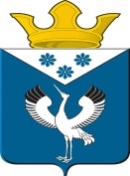  Российская Федерация                                                     Свердловская область    Дума муниципального образованияБаженовское сельское поселение   Байкаловского муниципального районаСвердловской области      59-е заседание  4-го созывас. БаженовскоеРЕШЕНИЕ       27 июля 2022г.                                                                                № 245 Об увеличении (индексации) должностных окладов работников органов местного самоуправления муниципального образования Баженовское сельское поселение  Байкаловского муниципального района Свердловской области В соответствии со статьей 134 Трудового кодекса Российской Федерации, статьей 86 Бюджетного кодекса Российской Федерации, статьей 22 Федерального закона от 02.03.2007 № 25-ФЗ «О муниципальной службе в Российской Федерации», пунктом 3 статьи 14 Закона Свердловской области от 29.10.2007 года №136-ОЗ «Об особенностях муниципальной службы на территории Свердловской области», статьей 22 Устава Баженовского сельского поселения,  Дума Баженовского сельского поселения РЕШИЛА:1. Увеличить (индексировать) с 1 августа 2022 года в 1,04 раза размеры должностных окладов лиц, замещающих муниципальные должности и должности муниципальной службы, работников, занимающих должности, не отнесенные к должностям муниципальной службы, и осуществляющих техническое обеспечение деятельности органов местного самоуправления муниципального образования Баженовское сельское поселение  Байкаловского муниципального района Свердловской области.2. Органам местного самоуправления муниципального образования Баженовское сельское поселение  Байкаловского муниципального района Свердловской области обеспечить финансирование расходов, связанных с реализацией настоящего Решения в пределах ассигнований, предусмотренных в бюджете Баженовского сельского поселения на 2022 год и плановый период 2023 и 2024 годов на содержание органов местного самоуправления.3. Настоящее Решение вступает в силу со дня его официального опубликования.4. Опубликовать настоящее Решение в Вестнике Баженовского сельского поселения и разместить на официальных сайтах Думы Баженовского сельского поселения, Администрации Баженовского сельского поселения в сети «Интернет».5. Контроль над выполнением данного решения возложить на постоянную комиссию Думы по бюджету, финансовой, экономической и налоговой политике. Председатель Думы муниципального образования Баженовское сельское поселение                                      М.Г. БелоноговаГлава муниципального образования Баженовское сельское поселение                                       С.М. Спирин«27» июля 2022 года